BENEMÉRITA UNIVERSIDAD AUTÓNOMA DE PUEBLA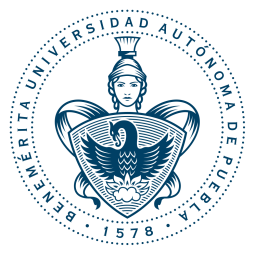 FACULTAD DE MEDICINACOORDINACIÓN DE EFICIENCIA TERMINAL LICENCIATURA EN FISIOTERAPIAFORMATO PARA LA ELABORACIÓN DE LA TESIS DE INVESTIGACIÓN ORDEN DE TESIS IMPRESA HOJA BLANCAHOJA BLANCAHOJA SELLOS (Coordinación de la Licenciatura, Hospital o lugar donde realizó su trabajo de investigación y por último el sello de la Coordinación de Eficiencia Terminal)PORTADA CON FIRMAS (DIRECTORES Y REVISOR)FORMATO AFORMATO DE COMITÉ DE INVESTIGACIÓNFORMATO BAGRADECIMIENTOSTRABAJO DE INVESTIGACIÓNFORMATO PARA LA ELABORACIÓN DE LA TESIS DE INVESTIGACIÓN Hoja frontal:Deberá contar con el Escudo vigente de la BUAP al margen izquierdo Nombre de la Universidad (Benemérita Universidad Autónoma de Puebla)Nombre de la Facultad correspondiente (Facultad de Medicina)Título de la tesis profesional Título que se obtiene con la tesis (Tesis presentada para obtener el grado de: Licenciado(a) en Fisioterapia)Nombre completo del alumno que lo presentaNombres: del Director (acompañado de la firmas en original)Nombre del Codirector (acompañado de la firma en original)Lugar y fecha (ciudad, mes y año)Índice.1. Resumen.2. Introducción.3. Antecedentes3.1. Antecedentes generales.3.2. Antecedentes específicos.4. Planteamiento del problema5. Objetivos.5.1. Generales.5.2. Específicos.6. Material y métodos.7. Resultados.8. Discusión.9. Conclusiones.10. Bibliografía.11. Anexos En todos los casos el trabajo de investigación deberá ser elaborado en un procesador de textos común, a espacio y medio y letra arial o Times new roman número 12. Márgenes laterales 3 cm, superiores e inferiores 2.5 cm.En caso de que su tesis incluya gráficas y/o cuadros, éstas deben llevar la fuente de donde se tomaron los datos.Si se incluyen fotografías, deberán presentarse impresas (escáner).